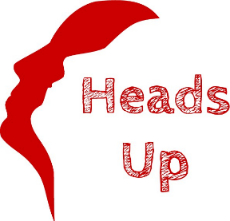 Heads Up Connect - - - >Carers’ GroupOctober 2022Dear Everyone,Hope you’re all well and enjoying our early Autumn. I find it hard to believe that I was actually sitting in the warm sunshine this morning. It felt more like April than October.The last newsletter included an account of the visit of John Osman from Mogers Drewett, the solicitors. One or two people mentioned that it would have been useful to have some information about Power of Attorney as well.  To that end, I’ve been in touch with them and hopefully we can arrange a date for early next year for one of their team to come to talk to us about that.Next meeting: Friday, 14th October. 11:00am.  The Bishop’s PalaceThis month we are lucky enough to have secured the services of Len Sweales to talk to us about his role of Town Crier in Wells.  I expect he is full of fascinating tales of his experiences. I’m sure most of us will have seen him around the town occasionally. I would imagine that the post of Town Crier must be one of the most ancient public posts in the country. But I’m sure Len will tell us all about that.Golf Club Lunch – Friday, 28th October. Wells Golf Club, South Horrington. 12:00This month Geoff has arranged, with Alan, the Club restaurant chef, for us to have a fish and chips meal plus ice cream as dessert.  I seem to remember, when we had that before it was absolutely delicious with lovely fresh fish and crispy chips.  If you’d like to come, could you please let either Geoff or myself know and we’ll add you to the list. I’ll try to remember to write the names down this time, so I don’t have to ask again!Heads Up Connect Christmas meal – Friday, 25th November. Golf Club. 12:00I think we mentioned a while ago that we are having Christmas early this year! We are going to be given turkey with all the trimmings plus Christmas pudding and custard.  If the food that Alan usually provides for us is anything to go by, this will be a lovely way to begin the Christmas season. As this is a special occasion and the meal will be a more extravagant spread than usual, the price that Alan has offered us is £17.50 per person.  If you would like to come, please let either Geoff or myself know. I, for one, am really looking forward to it!November Heads Up Connect meeting – Friday, 11th November. 11:00 am – Bishop’s PalaceOver the past twelve months our group, Heads Up Connect has really taken off. Thank you so much for supporting the group and each other. We feel that we now have a lovely location to meet. As time goes on, it is hopefully developing into whatever you want it to be. It would be lovely to hear your thoughts and opinions.We now have a regular lunch at Wells Golf Club. This wasn’t particularly planned it just sort of happened (thanks to Geoff). But I think we all really enjoy the sociable atmosphere and lovely food. We thought that we would use the November meeting to have a bit of a round up of the past year and we can discuss what you might like to see in the coming year. For all of us, as our own personal circumstances change, we may have different areas that we are interested in. Perhaps there are subjects for which you would like to hear speakers. We have tentatively discussed making the odd trip out to visit places. The very fact that many of our members are carers obviously means there could be time constraints involved. Sometimes there are cost implications to activities or visits – materials, transport etc. Fund raising for Heads Up ConnectWe are still thinking about having a stall somewhere in Wells to raise some funds for the group. After the first few months which were free, we now pay each month for the use of the room at the Bishop’s Palace, although this is a generously low amount from their Community Engagement department. If we can find a suitable location for a stall, then we can discuss who could make what in terms of cakes, crafts etc. Just another thought – for Friday, 14th OctoberThis is actually nothing to do with our meeting! We very often gather at just before 11:00am, I noticed that the touring artwork, Gaia, is coming to Wells Cathedral, from 11th October to 10th November. It’s open from 10:00 am which is plenty of time to go in and have a look. I just thought I’d mention it in case anyone was interested in going in to see it.  I went to see the ‘moon’ some while and it was absolutely stunning. So, I am hoping that the ‘earth’ would be likewise awe-inspiring. ---o0o---We look forward to seeing you on Friday, 14th October.Best Wishes,Jane